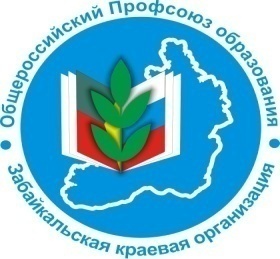  ИНФОРМАЦИОННЫЙ ЛИСТОК«Юридический ликбез» выпуск № 2 2020 г.В соответствии с Приказом Минпросвещения России от 10.01.2019 г. № 5 утвержден ведомственный знак отличия «Отличник просвещения»,  дающий право на присвоение федерального звания «Ветеран труда».Требования, предъявляемые к кандидатам на награждение знаком отличия Министерства просвещения РФ «Отличник просвещения»Если у Вас возникают вопросы, то их можно задать специалистам  краевого  комитета  Профсоюза:г. Чита, ул. Ленина, 90, 3 этаж тел 8 (3022) 35 55 57  email: obkom.chita@mail.ruСтаж работы в сфере образования, воспитания, опеки и попечительства в отношении несовершеннолетних граждан – не менее 15 лет Стаж работы в организации, представляющей ходатайство о награждении знаком отличия – не менее 3 летНаличие одной из ведомственных наград:- Почетная грамота;- нагрудный знак;- медаль;- почетное званиеНаличие особых профессиональных заслуг в сфере образованияОтсутствие не снятой или не погашенной в установленном федеральным законом порядке судимостиОтсутствие неснятого дисциплинарного взыскания